Die folgenden Aufgaben lassen sich am besten mit dem Buddybook „Zeichensetzung Sek I“ des Landesbildungsservers lösen.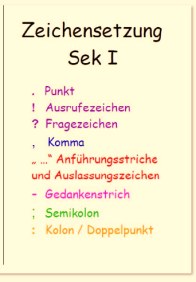 Lies die Texte zunächst aufmerksam durch. Um wen geht es jeweils? 
Kannst du es erraten?Lies die Texte nun erneut und setze fehlende Satzzeichen. Auch die Satzende-Zeichen fehlen, d.h. man muss die Großschreibung am Satzanfang noch einfügen. Schlage im Zweifelsfall im Buddybook nach.Die Lösung steht auf der Rückseite / hängt im Zimmer aus / liegt vorne.Text 1  Wir kennen  _ _ _ _ _ _   _ _ _ _ _ _ _ _  als berühmten Wissenschaftler der die Relativitätstheorie entworfen hat in seinem Privatleben meinte er jedoch man müsse ein möglichst unkompliziertes Leben führen nicht gebunden an äußeren Besitz er munkelt man habe einen großen Teil seines Vermögens verschenkt an Familie Freunde und Bekannte manchmal jedoch auch an Fremde die angaben dringend Geld zu benötigenText 2  Noch heute gilt _ _ _ _ _  _ _ _ _ vielen Menschen als Vorbild er ist das herausragendste Beispiel eines echten Selfmademan wie war dies überhaupt möglich geboren als Sohn eines einfachen Bauern wurde er später reich und berühmt als es ihm eines Tages  gelang seinen eigenen „Elektrizitätsgezündeten Benzin-Motor“ zu entwickeln schließlich erschuf er mit dem „Model T“ ein Automobil speziell geschaffen für die Massenproduktion denn es war leicht schnell und stabil  Text 3  Es war einmal vor langer langer Zeit da lebte ein König mit seiner Frau diese sprachen Tag für Tag ach hätten wir doch ein Kind doch sie bekamen keines da geschah es als die Königin einmal ein Bad im See nahm dass ein Frosch aus dem Wasser ans Ufer platschte und sprach dein Wunsch soll erfüllt werden bevor ein Jahr vergangen ist wirst du eine Tochter zur Welt bringen was der Frosch gesagt hatte geschah auch und die Königin gebar ein Mädchen dies war so schön dass der König sich vor Freude nicht zu fassen wusste und ein großes Fest anstellte er lud nicht bloß seine Verwandten  Freunde und Bekannten sondern auch die weisen Feen dazu ein damit sie dem Kind Glück brächtenWie heißt das Mädchen (und das Märchen)?:  _ _ _ _ _ _ _ _ _ _ _ LÖSUNG ZeichensetzungText 1  Wir kennen  				  als berühmten Wissenschaftler, der die Relativitätstheorie entworfen hat. In seinem Privatleben meinte er jedoch, man müsse ein möglichst unkompliziertes Leben führen, nicht gebunden an äußeren Besitz. Er, munkelt man, habe einen großen Teil seines Vermögens verschenkt an Familie, Freunde und Bekannte, manchmal jedoch auch an Fremde, die angaben dringend Geld zu benötigen.Zusatz: Aufzählung unterstreichen.Text 2  Noch heute gilt 			 vielen Menschen als Vorbild. Er ist das herausragendste Beispiel eines echten „Selfmademan“. Wie war das überhaupt möglich? Geboren als Sohn eines einfachen Bauern, wurde er später reich und berühmt, als es ihm eines Tages  gelang, seinen eigenen „Elektrizitätsgezündeten Benzin-Motor“ zu entwickeln. Schließlich erschuf er mit dem „Model T“ (1908) ein Automobil, speziell geschaffen für die Massenproduktion, denn es war leicht,  schnell und stabil. Zusatz: Erklärung für die Anführungsstriche? Text 3  Es war einmal vor langer, langer Zeit, da lebte ein König mit seiner Frau. Diese sprachen Tag für Tag: „Ach, hätten wir doch ein Kind!“ Doch sie bekamen keines. Da geschah es, als die Königin einmal ein Bad im See nahm, dass ein Frosch aus dem Wasser ans Ufer platschte und sprach: „Dein Wunsch soll erfüllt werden!/. Bevor ein Jahr vergangen ist, wirst du eine Tochter zur Welt bringen.“ Was der Frosch gesagt hatte, geschah auch und die Königin gebar ein Mädchen. Dies war so schön, dass der König sich vor Freude nicht zu fassen wusste und ein großes Fest anstellte. Er lud nicht bloß seine Verwandten,  Freunde und Bekannten, sondern auch die weisen Feen dazu ein, damit sie dem Kind Glück brächten.Wie heißt das Mädchen (und das Märchen)?:  				Zusatz: Alle Nebensätze unterstreichen und die unterordnenden Konjunktionen markieren. Berühmte Persönlichkeiten: Wer ist gemeint? Die Beschreibung passt nur jeweils auf einen/eine:
Text 1: Niels Bohr, Albert Einstein, Stephen Hawking?Text 2: Donald Trump, Elon Musk, Henry Ford?Text 3: Rapunzel, Aschenputtel, Dornröschen oder Rosenrot?